MUNICIPIO DE CARATINGA/MG - Extrato de Resultado - Pregão Presencial Registro de Preço 087/2022. Objeto: Contratação de empresa para prestação de serviço de conserto, aferição e selagem em equipamentos cronotacógrafo. Vencedor com menor preço: NYK-SOM E ACESSÓRIOS LTDA, inscrito no CNPJ de nº 14.121.187/0001-96 – Valor global R$ 66.200,00 (Sessenta e Seis Mil e Duzentos Reais). Caratinga/MG, 19 de Janeiro de 2023. Bruno Cesar Veríssimo Gomes – Pregoeiro.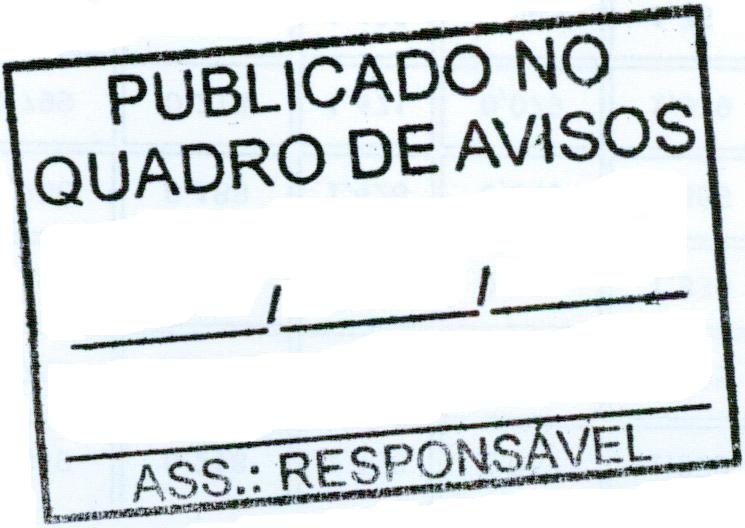 